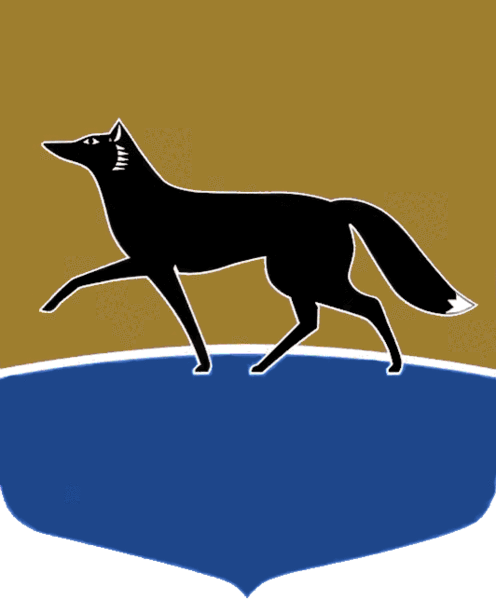 Принято на заседании Думы 25 февраля 2022 года№ 82-VII ДГО внесении изменений в решение Думы города от 02.12.2021 
№ 31-VII ДГ «О делегировании депутатов Думы города для участия в деятельности комиссий, групп, советов, других совещательных 
и координационных органов»В соответствии с пунктом 6 части 1 статьи 15 Регламента Думы города Сургута, утверждённого решением Думы города от 27.04.2006 № 10-IV ДГ, Дума города РЕШИЛА:	1.  Внести в решение Думы города от 02.12.2021 № 31-VII ДГ 
от 02.12.2021 «О делегировании депутатов Думы города для участия 
в деятельности комиссий, групп, советов, других совещательных 
и координационных органов» следующие изменения:1)  строку 21 приложения к решению изложить в следующей редакции:2)  приложение к решению дополнить строками 68, 69 следующего содержания:2.  Администрации города привести свои муниципальные правовые акты в соответствие с настоящим решением.Председатель Думы города						 	М.Н. Слепов«02» марта 2022 г.21.Бюджетная комиссия при Главе городаБарсов Евгений Вячеславович. Слепов Максим Николаевич68.Рабочая группа по контролю 
за поступлением платежей за аренду земельных участковГужва Богдан Николаевич69.Рабочая группа по созданию объектов образования на территории муниципального образования городской округ Сургут Ханты-Мансийского автономного округа – Югры, проведению текущего, капитального ремонта объектов муниципальных образовательных учреждений, подведомственных департаменту образования Администрации городаГордеев Дмитрий Алексеевич. Гринченко Михаил Сергеевич. Гужва Богдан Николаевич. Феденков Владимир Владимирович